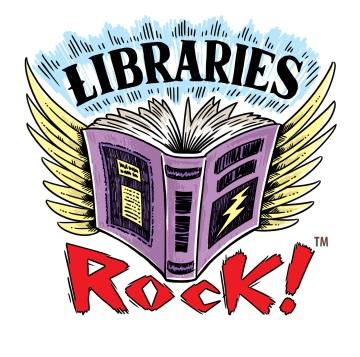 Level SLevel SFor more great guided level books available at Ridgefield Park Public Library, check out our online catalog.  We are constantly adding more guided level books!Got Questions?  Contact Ms. Debbie @ 201.641.0689 or email deborah.fagnan@ridgefieldpark.bccls.orgRevision 06182018Adler, David A. (c2011.). Mystery math: a first book of algebra. New York: Holiday House. Ammon, Richard. (2004.). Valley Forge. New York: Holiday House. Anderson, M. T. (2005.). Whales on stilts. Orlando: Harcourt Children's Books/Harcourt, Inc. Applegate, Katherine. (c2012). The one and only Ivan. New York: Harper. Arnosky, Jim. (c1997.). Watching water birds. Washington, DC: National Geographic Society. Arnosky, Jim. (c1998.). Watching desert wildlife. Washington, DC: National Geographic Society. Arnosky, Jim. (c2011.). Thunder birds: nature's flying predators. New York: Sterling. Avi, 1937-. (2000.). Ereth's birthday. New York: HarperCollins. Avi, 1937-. (2001.). The good dog. New York: Atheneum Books for Young Readers. Avi, 1937-. (c1998.). Perloo the bold. New York: Scholastic Press. Berger, Melvin. (c2000.). Do tornadoes really twist?: questions and answers about tornadoes and hurricanes. New York: Scholastic. Birdsall, Jeanne. (2005.). The Penderwicks: a summer tale of four sisters, two rabbits, and a very interesting boy. New York: Knopf. Birdsall, Jeanne. (2008.). The Penderwicks on Gardam Street. New York: Alfred A. Knopf. Bishop, Nic, 1955-. (c2009.). Nic Bishop marsupials. New York: Scholastic. Blade, Adam. (c2007.). Sepron the sea serpent. New York: Scholastic. Blade, Adam. (c2007.). Tagus the night horse. New York: Scholastic, Inc. Blumberg, Rhoda. ([1987]). The incredible journey of Lewis and Clark. New York: Lothrop, Lee & Shepard Books. Bode, N. E. (2005.). The Nobodies. New York: HarperCollins. Bode, N. E. (c2004.). The Anybodies. New York: HarperCollins. Brown, Dinah, author. Who is Malala Yousafzai?.Buckley, James, author. Who was Roberto Clemente?.Bunting, Eve, 1928-. (c1988.). How many days to America?: a Thanksgiving story. New York: Clarion Books. Burg, Ann E. (2013.). Serafina's promise: a novel in verse. New York, N.Y.: Scholastic Press. Byars, Betsy Cromer. (1996.). Dead letter. New York: Viking. Byars, Betsy Cromer. (c2006.). King of murder. New York: Sleuth/Viking. Clements, Andrew, 1949-. (2000.). The janitor's boy. New York: Simon & Schuster Books for Young Readers. Clements, Andrew, 1949-. (2006.). Room one: a mystery or two. New York: Simon & Schuster Books for Young Readers. Clements, Andrew, 1949-. (2010.). We the children. New York: Atheneum Books for Young Readers. Coatsworth, Elizabeth Jane, 1893-1986. ([1958]). The cat who went to heaven. New York: Macmillan. Connor, Lexi, 1974-. (2011.). B magical: the missing magic. New York: Scholastic. Cooney, Barbara, 1917-2000. (1996.). Eleanor. New York: Viking. Cowell, Cressida. (2004.). How to train your dragon. New York: Little, Brown. Creech, Sharon. (2008.). Hate that cat. New York: Joanna Cotler Books. Curtis, Christopher Paul. (2005.). Mr. Chickee's funny money. New York: Wendy Lamb Books. Curtis, Christopher Paul. (2007.). Mr. Chickee's messy mission. New York: Random House Children's Books. Dahl, Roald. (1990, c1988.). Matilda. New York: Puffin Books. Dahl, Roald. (1992.). Esio Trot. New York: Puffin Books. Dahl, Roald. (1998.). The twits. New York: Puffin Books. Darke, Alison Claire. (1989.). The nightingale. New York: Doubleday. Davies, Jacqueline, 1962-. (2007.). The lemonade war. Boston: Houghton Mifflin Company. Davies, Nicola, 1958-. (2006.). Extreme animals: the toughest creatures on Earth. Cambridge, Mass.: Candlewick Press. De Capua, Sarah. (2012.). Serving on a jury. New York: Children's Press. Deedy, Carmen Agra. (c2009.). 14 cows for America. Atlanta, Ga.: Peachtree Publishers. Denenberg, Barry. (2001.). Early Sunday morning: the Pearl Harbor diary of Amber Billows. New York: Scholastic. Draper, Sharon M. (Sharon Mills). (2010.). Out of my mind. New York: Atheneum Books for Young Readers. Eager, Edward. (1999.). Seven-day magic. San Diego: Harcourt Brace. Edwards, Roberta. (2009.). Who is Barack Obama?. New York: Grosset & Dunlap. Farris, Christine King. (2008.). March on!: the day my brother Martin changed the world. New York: Scholastic Press. Fleischman, Sid, 1920-2010. (2005.). The Giant Rat of Sumatra: or Pirates galore. New York: Greenwillow Books. Fradin, Dennis B. (c2005.). Let it begin here!: Lexington & Concord : first battles of the American Revolution. New York: Walker & Co. Freeman, Martha, 1956-. (2009.). Who stole Grandma's million-dollar pumpkin pie?. New York: Holiday House. Fritz, Jean. (c1980.). Where do you think you're going, Christopher Columbus?. New York: Putnam. Geron, Eric, author. Descendants 2: the novelization.Giff, Patricia Reilly. (2005.). Willow Run. New York: Wendy Lamb Books. Giff, Patricia Reilly. (c1997.). Lily's crossing. New York: Delacorte. Gorbachev, Valeri. (c1998.). Nicky and the big, bad wolves. New York: North-South Books. Granfield, Linda. (1996.). In Flanders fields: the story of the poem by John McCrae. New York, N.Y.: Doubleday Book for Young Readers. Gray, Susan Heinrichs. (2012.). Oceanography the study of oceans. New York: Children's Press. Gray, Susan Heinrichs. (c2012.). Paleontology the study of prehistoric life. New York: Children's Press. Gregory, Josh, author. Anacondas.Gregory, Josh, author. Hedgehogs.Gregory, Josh, author. Koalas.Gregory, Kristiana. (c1996.). The winter of red snow: the Revolutionary War diary of Abigail Jane Stewart. New York: Scholastic Inc. Grimes, Nikki. (2002.). Talkin' about Bessie: the story of aviator Bessie Coleman. New York: Orchard Books. Grindley, Sally. (2006.). Dear Max. New York: Margaret K. McElderry Books. Gutman, Dan. (2012.). Never say genius. New York: Harper. Haas, Jessie. (2013.). Saige. Middleton, Wi: American Girl Pub. Henderson, Kathy, 1949-. (2006.). Lugalbanda: the boy who got caught up in a war : an epic tale from ancient Iraq. Cambridge, MA: Candlewick Press. Hesse, Karen. (c1992.). Letters from Rifka. New York: H. Holt. Hills, Tad. (2012.). Rocket writes a story. New York: Schwartz & Wade. Holm, Jennifer L. (2010.). Turtle in paradise. New York: Random House. Holub, Joan. (2010.). Artemis the brave. New York: Aladdin. Holub, Joan. (2010.). Persephone the phony. New York: Aladdin. Holub, Joan. (2011.). Artemis the loyal. New York: Aladdin. Holub, Joan, author. Snowflake freezes up.Holub, Joan. (c2012.). Who was Babe Ruth?. New York: Grosset & Dunlap. Holub, Joan. (c2014.). Cinderella stays late. New York: Scholastic Inc. Holub, Joan. (c2014.). Red Riding Hood gets lost. New York: Scholastic Inc. Holub, Joan. Gretel pushes back.Hopkinson, Deborah. (1993.). Sweet Clara and the freedom quilt. New York: Knopf. Hunter, Erin. (2005.). Midnight. New York: HarperCollins. Hunter, Erin. (2005.). Moonrise. New York: HarperCollins. Hunter, Erin. (2006, c2005.). Moonrise. New York: HarperTrophy. Hunter, Erin. (2007.). Firestar's quest. New York: HarperCollins Childrens Books. Hunter, Erin. (2007.). The sight. New York: HarperCollins Childrens Books. Iannone, Catherine. (c1998.). Sitting Bull: Lakota leader. New York: Franklin Watts. Ibbotson, Eva. (1998.). The secret of platform 13. New York: Dutton Children's Books. Johnson-Davies, Denys. (2005.). The adventures of Goha, the Wise Fool. New York: Philomel Books. Kerley, Barbara. (2000.). The dinosaurs of Waterhouse Hawkins. New York: Scholastic. Kessler, Liz. (2008.). Philippa Fisher's fairy godsister. Cambridge, Mass.: Candlewick Press. Kinney, Jeff. (2010.). Diary of a wimpy kid: the ugly truth. New York: Amulet Books. Kinney, Jeff, author. Diary of a wimpy kid: Double down.Kinney, Jeff, author. Diary of a wimpy kid: hard luck.Kinney, Patrick. Who is Jeff Kinney?.Kirby, Matthew J., 1976-. (2011.). Icefall. New York: Scholastic Press. Klise, Kate. (1999, c1998.). Regarding the fountain: a tale, in letters, of liars and leaks. New York: Avon Books. Klise, Kate. (2009.). Over my dead body. Boston: Houghton Mifflin Harcourt. Krosoczka, Jarrett. (c2013.). The frog who croaked. New York: Walden Pond Press. Landau, Elaine. (c2002.). Smokejumpers. Brookfield, Conn.: Millbrook Press. Lasky, Kathryn. (2010.). Lone wolf. New York: Scholastic Press. 